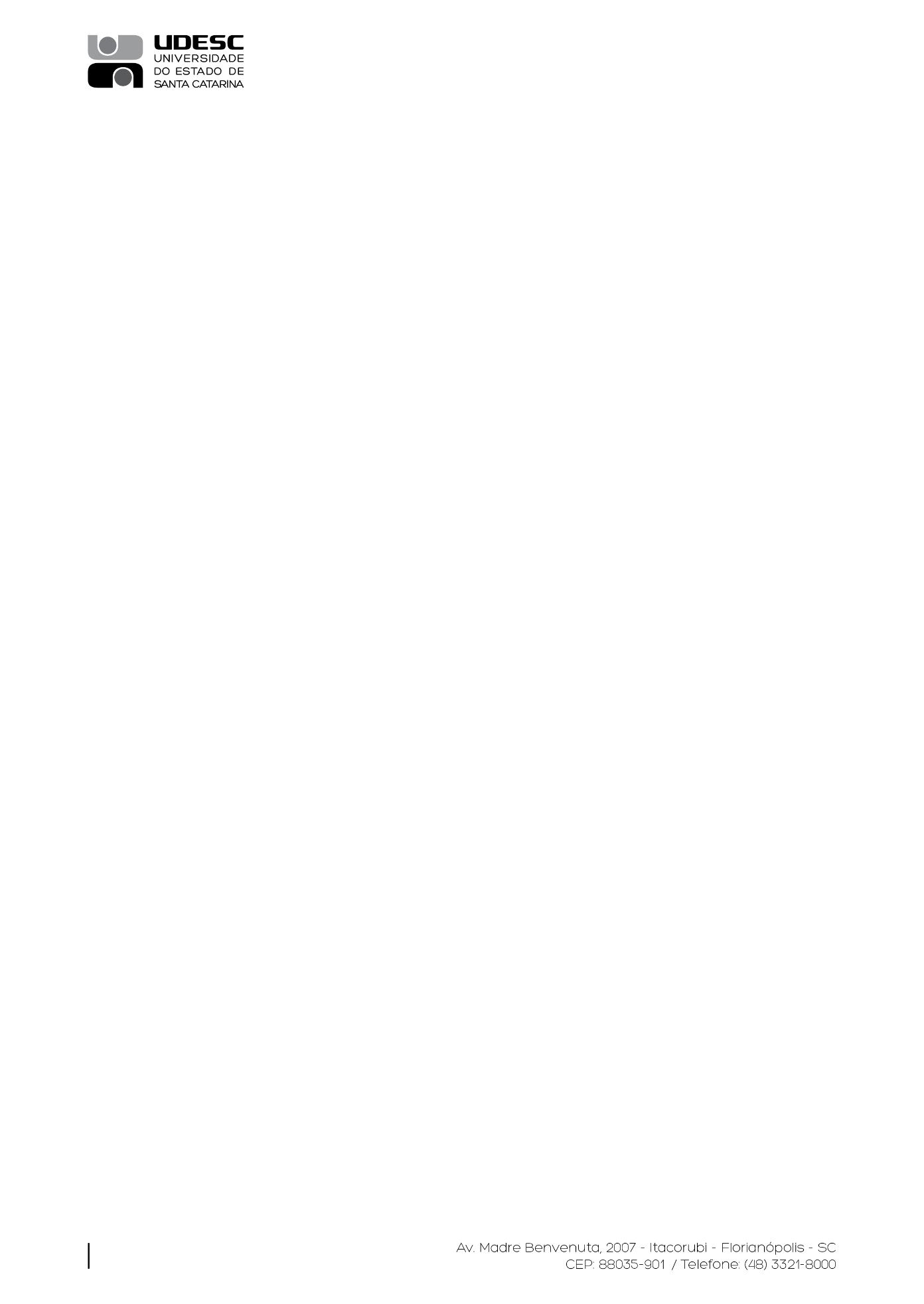 Prêmio Carolina Bori Ciência & Mulher 2022 Edição Meninas na CiênciaFICHA DE DADOS DA CANDIDATAEncaminhar esta ficha de inscrição e os documentos listados abaixo, em formato PDF, individualizados, para o e-mail: cpe.reitoria@udesc.br, até o dia 11/10/2022.DOCUMENTOS DE INSCRIÇÃO:Ficha de dados da candidataMini-biografia atualizada da candidata (até 500 caracteres, com espaço); Currículo da candidata atualizado na Plataforma Lattes (http://lattes.cnpq.br); Carta de recomendação fundamentada em evidências que justifiquem o prêmio (até 2.000 caracteres, com espaço); Projeto/atividade científica realizada, explicando a importância do projeto/atividade, seu desenvolvimento, os objetivos atingidos e sua relevância. A documentação deverá enfatizar o que foi realizado pela própria estudante, identificando as atividades realizadas com ajuda da/do professor/professora orientador/orientadora;Se a indicação for pelo desempenho destacado em atividades científicas – feiras, olimpíadas científicas, divulgação científica, etc. – a documentação deverá comprovar a participação e o desempenho na referida atividade.Nome Completo:Categoria:(   ) Ensino Médio     (x) GraduaçãoInstituiçãoUniversidade do Estado de Santa CatarinaCurso:Área do Conhecimento:(   ) Biológicas e Saúde(   ) Engenharias, Exatas e Ciências da Terra(   ) HumanidadesE-mail da indicada:Telefone da indicada:(   )